Kompānija “Mylan EPD” sadarbībā ar Latvijas Ginekoloģiskās endokrinoloģijas biedrību ielūdzJūs uz zinātniski – izglītojošu semināru:„Menopauzes hormonālā terapija 2016.gadā ”kas notiks2016. gada 07.oktobrī plkst. 15.00viesnīcas „Avalon Hotel” konferenču zālē13.janvāra ielā 19, RīgāLekciju tēmas:„Jaunākais par menopauzes hormonālo terapiju”  Dr.Ineta Vasaraudze            I.Vasaraudzes privātklīnika, ginekoloģe„Progestīnu pielietojums – kopīgais un atšķirīgais”            Dr.Inta Dinsberga            Klīnika “Medeora”, ginekoloģeDiskusijasPar dalību seminārā saņemsiet 2TIP.Būsiet laipni gaidīti!Savu dalību lūdzam apstiprināt līdz 28.septembrim, zvanot Dr.Gunāram Erbsam (Mylan EPD) pa tālruni 29286872 vai rakstot gunars.erbss@mylan.com. Vietu skaits ierobežots!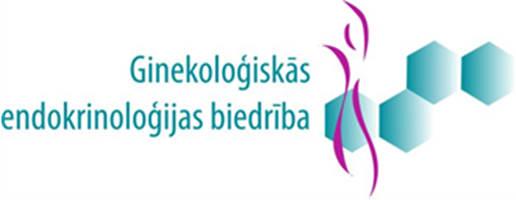 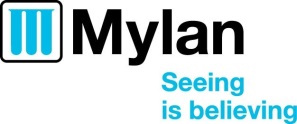 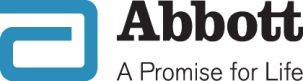 